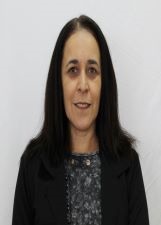 NOME: Maria Elizabete Lopes NÚMERO: 128IDADE: 50 anos FORMAÇÃO: 3° grau - Pedagogia. Pós Graduação em Educação Infantil.Experiência na garantia dos direitos da criança e do adolescente: Atuando como Conselheira Tutelar desde janeiro de 2016.Frase de campanha: .” Educa a criança no caminho em que deve andar; e até quando envelhecer não se desviara dele “ (Provérbios 22.6)